Группа  25-26      МатематикаТема: Синус, косинус, тангенс, котангенсКонспект в тетрадь !Теоретический материал. Тема: Соотношения между тригонометрическими функциями одного и того же аргументаПусть при повороте радиуса ОА, равного R=1, на угол получен  радиус  ОВ.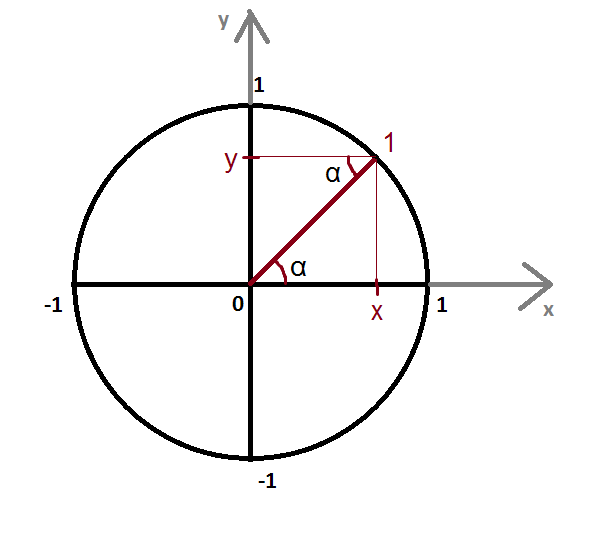 Тогда по определению    .    sin=у			          сos=.          сos= x                                  Синус – ордината точки единичной окружности.				Косинус – абсцисса точки единичной окружности		            Тангенс –  отношение синуса к косинусу. Котангенс –  отношение косинуса к синусу.     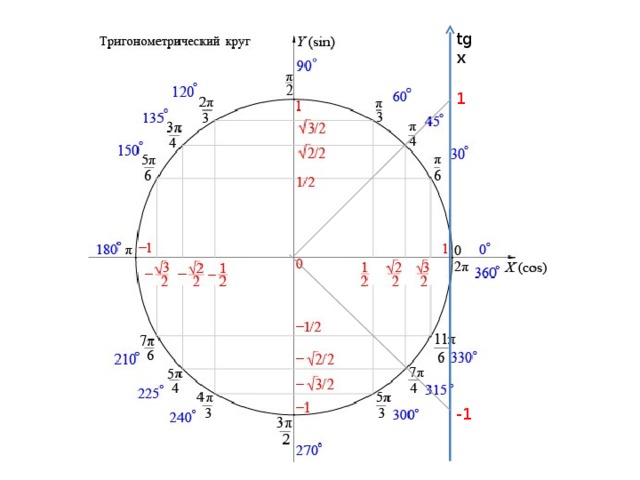 Знаки тригонометрических функцийОсновные тригонометрические тождества:        ВЫУЧИТЬ!Выполнить в рабочей тетрадиЗадания №2Выберите  правильный  ответ и запиши.а) Тангенсом называется    1) абсцисса точки единичной окружности.                                                2) ординатой точки единичной окружности.                                                3) отношение абсциссы к ординате.                                     4) отношение ординаты к абсциссе.б) Котангенсом называется      1) абсцисса точки единичной окружности.                                                     2) ордината точки единичной окружности.                                                              3) отношение абсциссы к ординате.                                           4) отношение ординаты к абсциссе.Пример   (аналогичные примеры будут на экзамене)  Вычислить, ,    если    .РешениеЕсли  , то 2 четверть, тогда будет иметь знак плюс;    будут иметь знак  минус.sin=     sin=                   .    .Ответ:   sin=    .            Самостоятельно  выполните     №7.7 (а,б)    №7.8 (в,г)    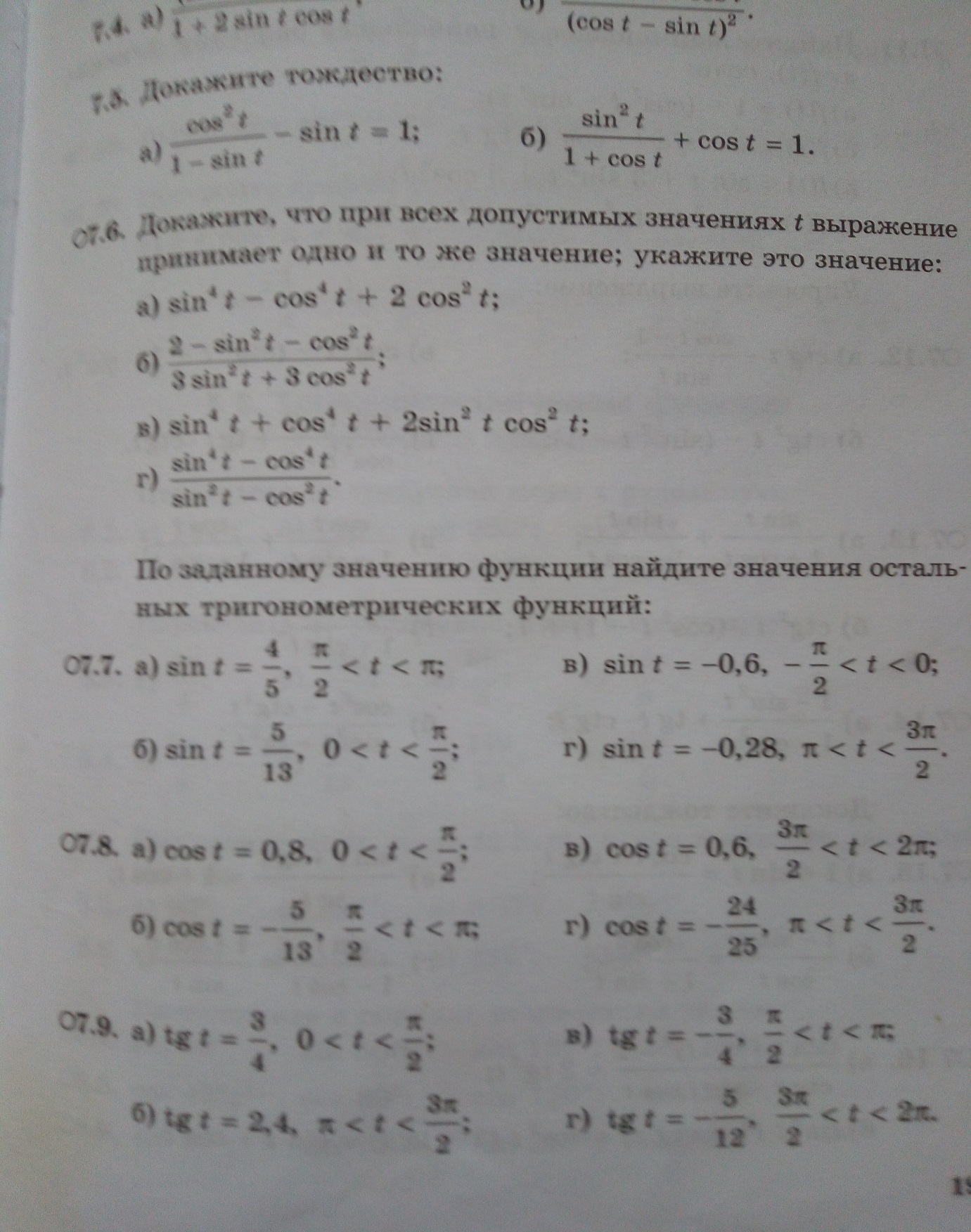 Таблица некоторых тригонометрических функцийВ тетрадь  или на отдельный лист переписать                                              (потребуется и на 2 курсе)Таблица некоторых тригонометрических функций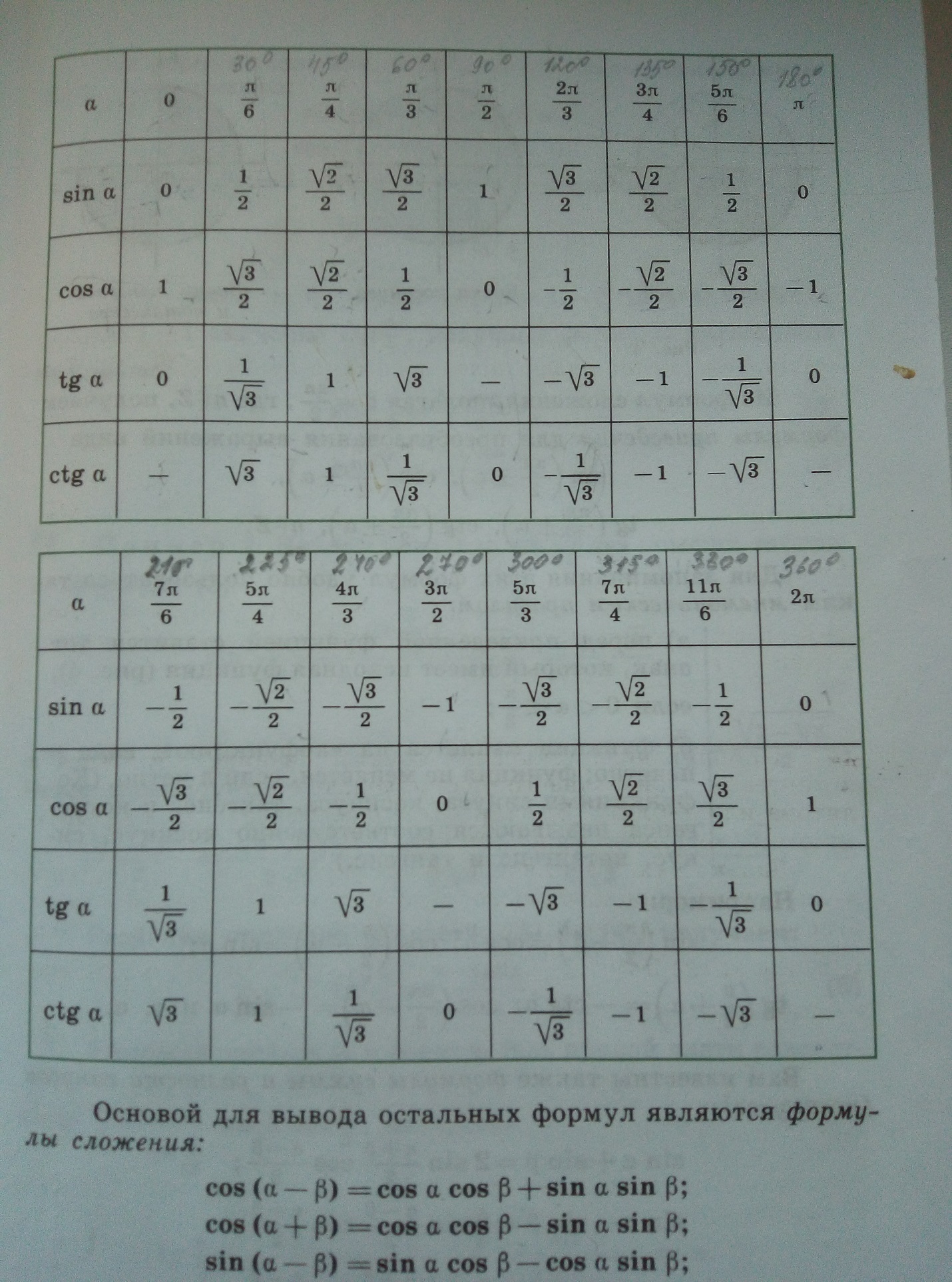 1234sin  ++──cos +──+tq +─+─сtq +─+─